בס"ד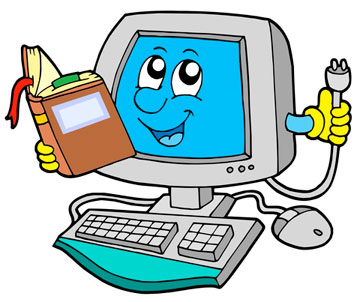 לקראת פרזנטציהכעת המורה יעביר שיעור בליווי מצגת, אתם מוזמנים להעריך את הפרזנטציה על פי התבחינים בטבלה:נסחו שלושה כללים (לפחות) להעברת פרזנטציה טובה.מה המאפיינים הדקדוקיים בניסוח כללים והוראות?_________________________________מצויןסבירבינונילא משהוגרוענמקו את החלטתכם:קשר עין עם הקהלעמידה זקופהדיבור רהוטיצירת ענייןבקיאות בידעמסקרןשיתוף פעולה בין המעבירים